                   ΤΑ ΙΔΙΩΤΙΚΑ ΕΚΠΑΙΔΕΥΤΗΡΙΑ «ΠΡΟΜΗΘΕΑΣ»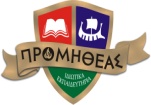 ΜΕ ΤΗ ΣΥΝΕΡΓΑΣΙΑ ΤΗΣ ΕΠΙΣΤΗΜΟΝΙΚΗΣ ΕΤΑΙΡΕΙΑΣ ΜΕΛΕΤΗΣ ΦΕΡΩΝ-ΒΕΛΕΣΤΙΝΟΥ- ΡΗΓΑΠΑΡΟΥΣΙΑΖΟΥΝ ΤΟ ΘΕΑΤΡΙΚΟ«ΡΗΓΑΣ ΒΕΛΕΣΤΙΝΛΗΣ Ο ΕΠΑΝΑΣΤΑΤΗΣ»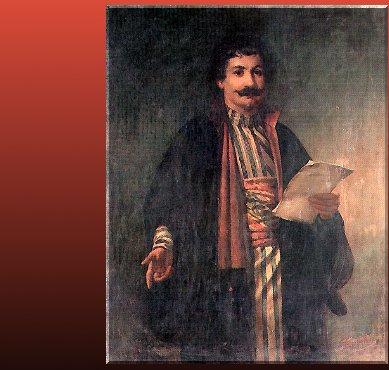 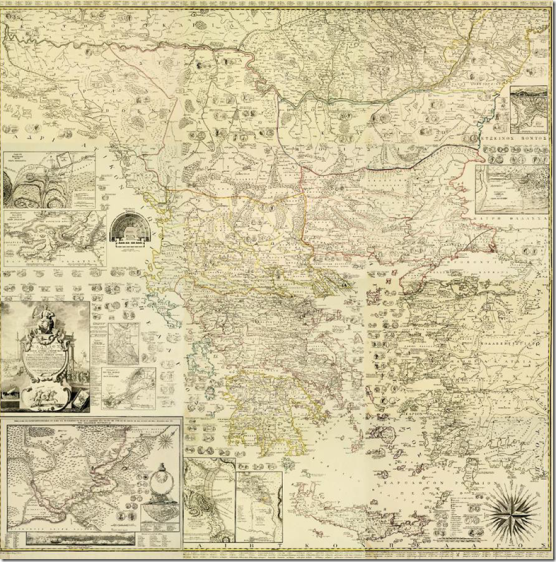 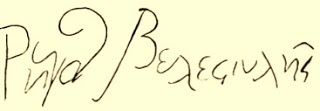 ΣΑΒΒΑΤΟ 22 ΜΑΡΤΙΟΥ 2014ΘΕΑΤΡΑΚΙ ΟΡΦΑΝΟΤΡΟΦΕΙΟΥ2ας Νοεμβρίου 10ώρα παράστασης: 18:30Θα προλογίσει ο Πρόεδρος της Επιστημονικής Εταιρείας Μελέτης Φερών-Βελεστίνου- Ρήγα Δρ. Δημ. Καραμπερόπουλος